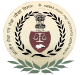 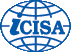 International Centre for Information Systems & Audit122nd INTERNATIONAL TRAINING PROGRAMMEON"AUDIT of e-governance”(24thNovember to 19 December of 2014)Course Schedule	122nd ITP – Audit of e-governance (24th November to 19December 2014)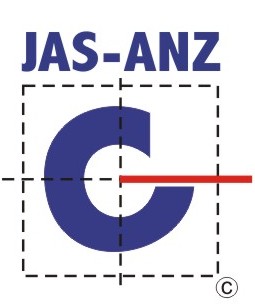 First Week: E-governance–evolution, enablers and risk areas122nd ITP – Audit of e-governance (24th November to 19December 2014)Second Week: Data analysis and audit case studiesDate & DaysSession I1000 – 1115 Hrs.Session I1000 – 1115 Hrs.Session II1145 – 1300 Hrs.Session III1400 – 1515 Hrs.Session IV1545 – 1700 Hrs.24 Nov 2014MondayRegistration & BriefingRegistration & BriefingPresentation on IndiaInauguration at the SAI HQInauguration at the SAI HQ24 Nov 2014MondayShri Roy Mathrani, Director GeneralShri Roy Mathrani, Director GeneralShriAnindyaDasgupta, DirectorInauguration at the SAI HQInauguration at the SAI HQ25 Nov 2014TuesdaySAI India and AccountabilitySAI India and AccountabilitySAI India and AccountabilityE- governance – evolution globallyE- governance – evolution globally25 Nov 2014TuesdayMsGurveenSidhu, Principal DirectorMsGurveenSidhu, Principal DirectorMsGurveenSidhu, Principal DirectorShriAnindyaDasgupta, DirectorShriAnindyaDasgupta, Director26 Nov 2014WednesdayNEGP and beyondE-gov in Ministry of CommerceE-gov in Ministry of CommerceE governance projects: G2B and G2C: income tax DepartmentE governance projects: G2B and G2C: income tax Department26 Nov 2014WednesdayDr. Rajeev AroraDr. Rajeev AroraDr. Rajeev AroraShri Vipul Aggarwal, Shri Satpal Gulati & Shri Predeep Kumar MeelShri Vipul Aggarwal, Shri Satpal Gulati & Shri Predeep Kumar Meel27 Nov 2014ThursdayManaging IT Projects : Case sudyManaging IT Projects : Case sudyManaging IT Projects : Case sudyChange Management: Change Management: 27 Nov 2014ThursdayShriTanmoyChakraborty- Vice President, TCS(1000 to 1200 hrs.)ShriTanmoyChakraborty- Vice President, TCS(1000 to 1200 hrs.)ShriTanmoyChakraborty- Vice President, TCS(1000 to 1200 hrs.)ShriAshisSanyal (1300 to 1600 hrs)ShriAshisSanyal (1300 to 1600 hrs)28 Nov 2014FridayAuditing IT Projects – case study 1Auditing IT Projects – case study 1Auditing IT Projects – case study 1Assessing application controls: Use of CAATs-IDEAAssessing application controls: Use of CAATs-IDEA28 Nov 2014FridayShriSunilDadhe, PAGShriSunilDadhe, PAGShriSunilDadhe, PAGShri KP Singh & S SenShri KP Singh & S Sen29 Nov 2014SaturdayVisit to the TajMahalVisit to the TajMahalVisit to the TajMahalVisit to the TajMahalVisit to the TajMahal30 Nov 2014SundayDate & DaysSession 11000 – 1115 HrsSession 11000 – 1115 HrsSession 21145 – 1300 HrsSession 31400 – 1515 HrsSession 31400 – 1515 HrsSession 41545 – 1700 Hrs1 Dec 2014MondayAudit Case Study 2 – G2B: State VAT systemAudit Case Study 2 – G2B: State VAT systemAudit Case Study 2 – G2B: State VAT systeme-Gov Audit Plane-Gov Audit PlanCyber Laws and e-commerce1 Dec 2014MondayShriBiju Jacob, AG, KeralaShriBiju Jacob, AG, KeralaShriBiju Jacob, AG, KeralaMs. Nameeta Prasad, DirectorShriPawanDuggal, AdvocateShriPawanDuggal, Advocate2 Dec 2014TuesdayImpact assessment framework for egov projects Impact assessment framework for egov projects Impact assessment framework for egov projects Data Analysis Techniques – Excel as CAATSData Analysis Techniques – Excel as CAATSData Analysis Techniques – Excel as CAATS2 Dec 2014TuesdayMr. Piyush Gupta, Associate  vice- president,   National Institute of Smart GovernanceMr. Piyush Gupta, Associate  vice- president,   National Institute of Smart GovernanceMr. Piyush Gupta, Associate  vice- president,   National Institute of Smart GovernanceShri. Gopinath Narayan, Pr. DirectorShri. Gopinath Narayan, Pr. DirectorShri. Gopinath Narayan, Pr. Director3 Dec 2014
WednesdayGroup PresentationsGroup PresentationsGroup PresentationsAudit case Study 3 – G2C: Municipal EgovernanceAudit case Study 3 – G2C: Municipal EgovernanceAudit case Study 3 – G2C: Municipal Egovernance3 Dec 2014
WednesdayGroups 1, 2 and 3Groups 1, 2 and 3Groups 1, 2 and 3ShriK Srinivasan, Pr. AG (Tamil Nadu)ShriK Srinivasan, Pr. AG (Tamil Nadu)ShriK Srinivasan, Pr. AG (Tamil Nadu)4 Dec 2014Thursdaye-procurement systemsAudit case study 4-e procurement systemsAudit case study 4-e procurement systemsAudit case study 5-  G2C: Land registrationAudit case study 5-  G2C: Land registrationAudit case study 5-  G2C: Land registration4 Dec 2014ThursdayShri J Kohli, MD Electronic Tenders ltdShriVarunAhluwaliaShriVarunAhluwaliaDr. P Sarin, DAGDr. P Sarin, DAGDr. P Sarin, DAG5 Dec 2014FridayIdentifying  best practices in egov projectsIdentifying  best practices in egov projectsIdentifying  best practices in egov projectsDeparture to JaipurDeparture to JaipurDeparture to Jaipur5 Dec 2014FridayMsRitika Bhatia, Principal DirectorMsRitika Bhatia, Principal DirectorMsRitika Bhatia, Principal DirectorDeparture to JaipurDeparture to JaipurDeparture to Jaipur6 Dec 2014SaturdayIn JaipurIn JaipurIn JaipurIn JaipurIn JaipurIn Jaipur7 Dec 2014SundayReturn to iCISAReturn to iCISAReturn to iCISAReturn to iCISAReturn to iCISAReturn to iCISA122nd ITP – Audit of e-governance (24th November to 19December 2014)Third Week: Study Tour – e-gov implementation122nd ITP – Audit of e-governance (24th November to 19December 2014)Third Week: Study Tour – e-gov implementation122nd ITP – Audit of e-governance (24th November to 19December 2014)Third Week: Study Tour – e-gov implementation122nd ITP – Audit of e-governance (24th November to 19December 2014)Third Week: Study Tour – e-gov implementation122nd ITP – Audit of e-governance (24th November to 19December 2014)Third Week: Study Tour – e-gov implementationDate & DaysSession 11000 – 1115 Hrs.Session 21145 – 1300 Hrs.Session 31400 – 1515 Hrs.Session 41545 – 1700 Hrs8 Dec 2014MondayTheme country Day – PolandTheme country Day – PolandCountry Paper presentationsCountry Paper presentations8 Dec 2014MondayCountry Paper presentationsCountry Paper presentations8 Dec 2014MondayGroups- 3,4 and 5Groups- 3,4 and 59 Dec 2014TuesdayStudy tour to Bangalore- visit to CPC, BangaloreStudy tour to Bangalore- visit to CPC, BangaloreStudy tour to Bangalore- visit to CPC, BangaloreStudy tour to Bangalore- visit to CPC, Bangalore10 Dec 2014WednesdayInfosys Centre, MysoreInfosys Centre, MysoreInfosys Centre, MysoreInfosys Centre, Mysore11 Dec 2014ThursdayUIDAI Tech CentreUIDAI Tech CentreUIDAI Tech CentreUIDAI Tech Centre12 Dec 2014FridayCentre for e-governance , BangaloreCentre for e-governance , BangaloreCentre for e-governance , BangaloreCentre for e-governance , Bangalore13 Dec 2014SaturdayReturn from study tourReturn from study tourReturn from study tourReturn from study tour14 Dec 2014SundayDelhi tripDelhi tripDelhi tripDelhi trip122nd ITP – Audit of e-governance (24th November to 19December 2014)Fourth Week: Emerging areas122nd ITP – Audit of e-governance (24th November to 19December 2014)Fourth Week: Emerging areas122nd ITP – Audit of e-governance (24th November to 19December 2014)Fourth Week: Emerging areas122nd ITP – Audit of e-governance (24th November to 19December 2014)Fourth Week: Emerging areas122nd ITP – Audit of e-governance (24th November to 19December 2014)Fourth Week: Emerging areas122nd ITP – Audit of e-governance (24th November to 19December 2014)Fourth Week: Emerging areasDate & DaysSession 11000 – 1115 Hrs.Session 21145 – 1300 Hrs.Session 21145 – 1300 Hrs.Session 31400 – 1515 Hrs.Session 41545 – 1700 Hrs15 Dec 2014MondayMobile Governance & e-pramaanMobile Governance & e-pramaanMobile Governance & e-pramaanIDEA and SQLIDEA and SQL15 Dec 2014MondayDr. Rajendra Kumar, JS  ministry of IT and CommunicationDr. Rajendra Kumar, JS  ministry of IT and CommunicationDr. Rajendra Kumar, JS  ministry of IT and CommunicationShri KP Singh & S SenShri KP Singh & S Sen16 Dec 2014TuesdayCloud Infrastructure, Services &Security IssuesCloud Infrastructure, Services &Security IssuesCloud Infrastructure, Services &Security IssuesData discovery, analytics and visualizationSocial media and citizen engagement16 Dec 2014TuesdayShriSumit Birdi, PWCShriSumit Birdi, PWCShriSumit Birdi, PWCShri K S Gopinath Narayan, Principal DirectorShriGauravDwivedi, National e-gov.Division17 Dec 2014WednesdayUIDAI ProjectCivil society action on e-service deliveryCivil society action on e-service deliveryNational Optical Fibre NetworkData Standards and Interoperability 17 Dec 2014WednesdayMr. Rakesh Ranjan, UIDAIDr. Amir Ullah Khan, Digital Empowerment FoundationDr. Amir Ullah Khan, Digital Empowerment FoundationDr. P. K. Mehrotra  From DoTMr. Rajesh Loona18 Dec 2014ThursdayE-gov applications and security issuesE-gov applications and security issuesE-gov applications and security issuesAudit ReportingAudit Reporting18 Dec 2014ThursdayDr. Anjali Kaushik, MDIDr. Anjali Kaushik, MDIDr. Anjali Kaushik, MDIShri. Anindya Dasgupta, DirectorShri. Anindya Dasgupta, Director19 Dec 2014FridayImpact of Audit – egov programFeedback and ValedictionFeedback and Valediction19 Dec 2014FridayMsDeepnaGokulram